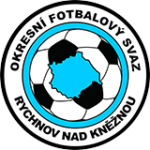 ROZLOSOVÁNÍ STARŠÍ PŘÍPRAVKA JARO 2022ÚŘEDNÍ ZAČÁTKY TURNAJŮ 9:009.KOLO  9-10.4.2022DOBRUŠKA/OPOČNO B, LÍPA, ČERNÍKOVICE A+BHOSTITEL: LÍPA 9.4.DOBRUŠKA/OPOČNO A, DOUDLEBY/SOPOTNICE, KOSTELEC/ČASTOLOVICE, ROKYTNICEHOSTITEL: KOSTELEC 10.4.10.KOLO   16-17.4.2022DOBRUŠKA/OPOČNO B, BOROHRÁDEK, VAMBERK, ČESKÉ MEZIŘÍČÍHOSTITEL: OPOČNO 17.4.PŘEPYCHY, KOSTELEC/ČASTOLOVICE, ROKYTNICE, DOBRUŠKA/OPOČNO AHOSTITEL: ROKYTNICE 16.4.11.KOLO   23-24.4.2022DOBRUŠKA/OPOČNO B, VAMBERK, KOSTELEC/ČASTOLOVICE, BOROHRÁDEKHOSTITEL: OPOČNO 23.4.DOBRUŠKA/OPOČNO A, ČERNÍKOVICE A+B, LÍPAHOSTITEL: ČERNÍKOVICE 24.4.12.KOLO   7-8.5.2022KOSTELEC/ČASTOLOVICE, DOBRUŠKA/OPOČNO A, ROKYTNICE, VAMBERKHOSTITEL: OPOČNO 7.5.PŘEPYCHY, LÍPA, DOBRUŠKA/OPOČNO B, ČESKÉ MEZIŘÍČÍHOSTITEL: PŘEPYCHY 8.5.13.KOLO   14-15.5.2022DOBRUŠKA/OPOČNO B, ROKYTNICE, DOUDLEBY/SOPOTNICE, KOSTELEC/ČASTOLOVICEHOSTITEL: KOSTELEC 15.5.ČESKÉ MEZIŘÍČÍ, LÍPA, DOBRUŠKA/OPOČNO A, PŘEPYCHYHOSTITEL: OPOČNO 15.5.14.KOLO   21-22.5.2022DOUDLEBY/SOPOTNICE, DOBRUŠKA/OPOČNO A, ČERNÍKOVICE A+BHOSTITEL: ČERNÍKOVICE 22.5.ROKYTNICE, KOSTELEC/ČASTOLOVICE, LÍPA, DOBRUŠKA/OPOČNO BHOSTITEL: OPOČNO 21.5.15.KOLO   28-29.2022DOBRUŠKA/OPOČNO B, ČERNÍKOVICE A+B, DOUDLEBY/SOPOTNICEHOSTITEL: OPOČNO 29.5.ROKYTNICE, LÍPA, DOBRUŠKA/OPOČNO A, ČESKÉ MEZIŘÍČÍHOSTITEL:  OPOČNO 28.5.16.KOLO   4-5.6.2022DOBRUŠKA/OPOČNO A, ČERNÍKOVICE A+B, LÍPAHOSTITEL: LÍPA 4.6.DOUDLEBY/SOPOTNICE, DOBRUŠKA/OPOČNO B, PŘEPYCHY, ROKYTNICEHOSTITEL: DOUDLEBY 4.6.11-12.6.20221-TURNAJ       FINÁLOVÝ TURNAJ 1-6 MÍSTO  (ČERNÍKOVICE) 11.62-TURNAJ       O UMÍSTĚNÍ 7-12 MÍSTO